RUTILEN 1000 SDruh:ElektrodaNormy:Normy:Normy:Normy:NormaČísloOznačeníAWSA 5.1E 6013DIN1913E 51 22 RR(C) 5EN499E 42 0 RC 11ISO2560E 51 2 RR 12JUSC.H3.011E 51 2 RR 12Certifikace/klasifikace:Certifikace/klasifikace:Certifikace/klasifikace:DBTUVPoloha svařování: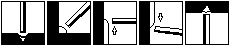 Fyzikální hodnoty:Obal/náplňrutilový-celulózovýTeplota sušení140 °C/1hSvařovací proud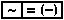 Použití pro:NízkolegovanéOpravy a renovaceTypické chemické složení v %:C0.08Si0.40Mn0.60